5. + 6.10.2019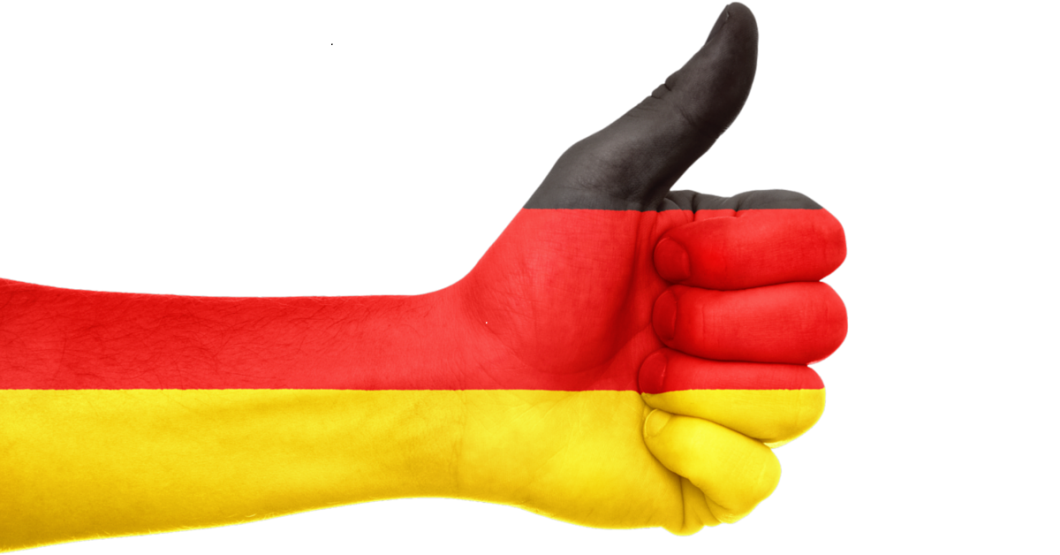 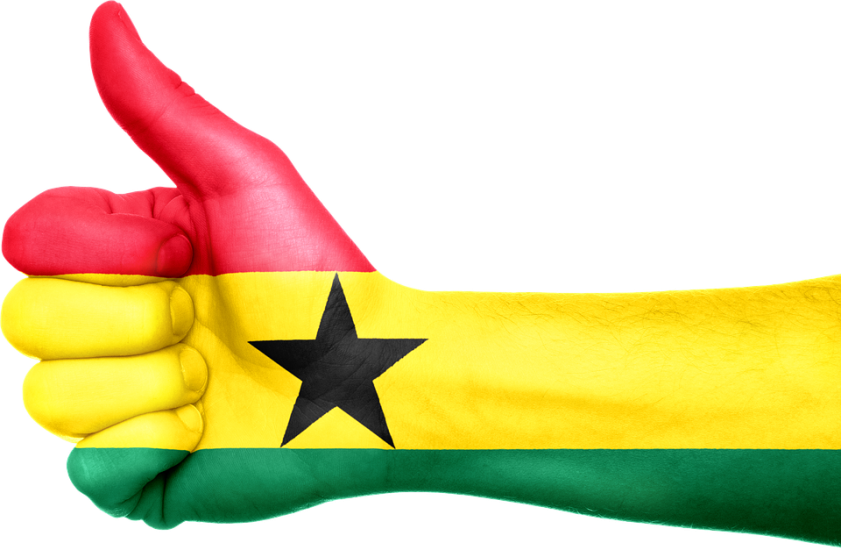 11-17 UhrBrunnenFlohmarktCarola-Martius-HausUrbanusring 1746286 Dorsten-RhadeWir bieten: Alles rund um Familie, Haus und Garten, Souvenirs aus aller Welt, Afrikanisches, Bücher, Schallplatten und CD´s, Kunst und Antikes u.v.m.Mit belegten Broten, Kaffee und Kuchen wird für das leibliche Wohl unserer Besucher gesorgt.Der Gesamterlös des Flohmarktes ist für einen dringend benötigten Trinkwasser-brunnen in unserer Partnergemeinde Holy Family in Hamile in Nordghana bestimmt.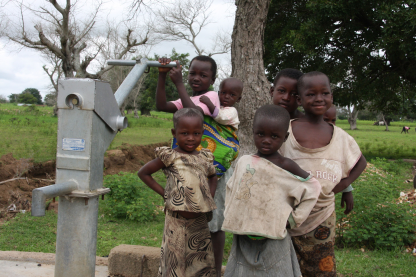 Foto: Steyler Ethik Bank, PfarrbriefserviceVeranstalter Ghanakreis der Katholischen Gemeinde St. Urbanus Dorsten-RhadeKontakt: Annegret Deinken Tel.: 02866-765, Veronika Plemper Tel.: 02866-4320,Christa Schillak Tel.: 02866-4658